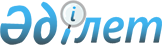 Қазақстан Республикасы мен Венгрия Республикасы арасындағы Достық қатынастары негiздерi ынтымақтастық туралы шартты бекiту туралыҚазақстан Республикасы Президентiнiң Жарлығы 1995 жылғы 3 шiлдедегi N 2356



          "Қазақстан Республикасының Президентi мен жергiлiктi
әкiмдерге уақытша қосымша өкiлеттiк беру туралы" 1993 жылғы
10 желтоқсандағы Қазақстан Республикасы Заңының  
 Z933600_ 
  2-бабына
сәйкес қаулы етемiн:




          1. Қазақстан Республикасы мен Венгрия Республикасы




арасындағы Достық қатынастар негiздерi мен ынтымақтастық
туралы 1994 жылғы 7 желтоқсанда Будапешт қаласында қол қойылған
шарт бекiтiлсiн.
     2. Осы Жарлық жарияланған күннен бастап күшiне енедi.

     Қазақстан Республикасының
          Президентi
       
      
      


					© 2012. Қазақстан Республикасы Әділет министрлігінің «Қазақстан Республикасының Заңнама және құқықтық ақпарат институты» ШЖҚ РМК
				